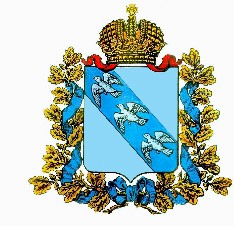 АДМИНИСТРАЦИЯ ЗУЕВСКОГО СЕЛЬСОВЕТАСОЛНЦЕВСКОГО РАЙОНА КУРСКОЙ ОБЛАСТИПОСТАНОВЛЕНИЕот 01.03.2023 г.                                                                                № 19О Порядке формирования и применения кодов бюджетной классификации Российской Федерации, их структуре и принципах назначения по муниципальному  образованию «Зуевский сельсовет» Солнцевского района  Курской области	В соответствии с абзацем 7 пункта 1 статьи 9 Бюджетного кодекса Российской Федерации, Приказом Министерства финансов Российской Федерации от 24 мая 2022г. №82-н «Об утверждении порядка применения кодов (перечней) бюджетной классификации Российской Федерации их структуре и принципах назначения», а также в целях организации работы по применению и детализации бюджетной классификации при формировании и исполнении бюджета муниципального образования «Зуевский сельсовет» Солнцевского района Курской областиПРИКАЗЫВАЮ:Утвердить Порядок формирования и применения кодов бюджетной классификации Российской Федерации, их структуру и принципы назначения по муниципальному  образованию  «Зуевский сельсовет» Солнцевского района Курской области на 2023 год и на плановый период 2024 и 2025 годов.Контроль за исполнением настоящего постановления возлагаю на себяНастоящий приказ вступает в силу с 1 января 2023 года.Глава Зуевского сельсовета Солнцевского района Курской области                                               М.А. СтрекаловаУТВЕРЖДЕН ПостановлениемАдминистрации Зуевского сельсоветаСолнцевского района Курской областиот 01.03.2023г.   года № 19Порядок формирования и применения кодов бюджетной классификации Российской Федерации, их структуре и принципах назначения по муниципальному  образованию «Зуевский сельсовет» на 2023 год и на плановый период 2024 и 2025 годов1. Общие положения	Настоящий Порядок формирования и применения кодов бюджетной классификации Российской Федерации, их структуре и принципах назначения по муниципальному  образованию «Зуевский сельсовет» на 2023 год и на плановый период 2024 и 2025 годов  устанавливает указания по применению бюджетной классификации Российской Федерации (далее - бюджетная классификация) в части, относящейся к бюджету муниципального образования "Зуевский сельсовет» Солнцевского района Курской области, участниками бюджетного процесса, муниципальными казенными учреждениями.	Бюджетная классификация доходов, расходов и источников финансирования дефицитов бюджетов, которая в соответствии с Бюджетным кодексом Российской Федерации является единой для бюджетов бюджетной системы Российской Федерации, применяется в соответствии с порядком, установленным Министерством финансов Российской Федерации.2. Классификация доходов бюджета муниципального образования «Зуевский сельсовет» Солнцевского района Курской области.	 2.1. В целях упорядочения платежей, поступающих в бюджет муниципального образования «Зуевский сельсовет» Солнцевского района Курской области по кодам вида доходов бюджета муниципального образования "Зуевский сельсовет» Солнцевского района Курской области от использования имущества, находящегося в  государственной и муниципальной собственности, получателями средств бюджета  применяется код подвида доходов бюджета, в рамках первого – четвертого знаков подвида доходов классификации доходов бюджета муниципального образования «Зуевский сельсовет» Солнцевского района Курской области. 	Установить следующую структуру кода подвида доходов по коду бюджетной классификации доходов бюджета 001 1 11 05025 10 0000 120 «Доходы, получаемые в виде арендной платы, а также средства от продажи права на заключение договоров аренды за земли, находящиеся в собственности сельских поселений (за исключением земельных участков муниципальных бюджетных и автономных учреждений) »:	- 0001 «Средства, зачисляемые в бюджет муниципального образования «Зуевский сельсовет» Солнцевского района Курской области в виде арендной платы за земельные участки».3. Установление, детализация и определение порядка применения классификации расходов бюджета муниципального образования «Зуевский сельсовет» Солнцевский района Курской области	  3.1. Классификация расходов бюджетов представляет собой группировку расходов бюджетов бюджетной системы Российской Федерации и отражает направление бюджетных средств органами местного самоуправления (муниципальными органами) основных функций, решение социально-экономических задач.	Код классификации расходов бюджетов состоит из двадцати знаков. Структура двадцатизначного кода классификации расходов бюджетов является единой для бюджетов бюджетной системы Российской Федерации и включает следующие составные части (таблица 1):кода главного распорядителя бюджетных средств (1 - 3 разряды);кода раздела (4 - 5 разряды);кода подраздела (6 - 7 разряды);кода целевой статьи (8 - 17 разряды);кода вида расходов (18 - 20 разряды).Таблица 1	Целевые статьи расходов бюджета муниципального образования «Зуевский сельсовет» Солнцевского района Курской области обеспечивают привязку бюджетных ассигнований бюджета муниципального образования «Зуевский сельсовет» Солнцевского района Курской области к муниципальным программам, их подпрограммам и (или) непрограммным направлениям деятельности (функциям) и (или) к расходным обязательствам, подлежащим исполнению за счет средств бюджета муниципального образования «Зуевский сельсовет» Солнцевского района Курской области.	3.2. Структура кода целевой статьи расходов бюджета муниципального образования «Зуевский сельсовет» Солнцевского района Курской области состоит из десяти разрядов (8 - 17 разряды кода классификации расходов бюджетов) и включает следующие составные части (таблица 2):код программного (непрограммного) направления расходов (8 - 9 разряды кода классификации расходов), предназначенный для кодирования муниципальных программ, непрограммных направлений деятельности;код подпрограммы (10 разряд кода классификации расходов), предназначенный для кодирования подпрограмм муниципальных программ, непрограммных направлений деятельности органов местного самоуправления;код основного мероприятия (11 - 12 разряды кода классификации расходов), предназначенный для кодирования основных мероприятий (ведомственных целевых программ) в рамках подпрограмм муниципальных программ;код направления расходов (13 - 17 разряды кода классификации расходов), предназначенный для кодирования направлений расходования средств, конкретизирующих (при необходимости) отдельные мероприятия.Таблица 2	 Перечень направлений расходов, которые могут применяться в различных целевых статьях указаны в разделе 1.1.	Увязка направлений расходов с основным мероприятием подпрограммы муниципальной программы устанавливается по следующей структуре кода целевой статьи:	Увязка направлений расходов с непрограммными направлениями деятельности устанавливается по следующей структуре кода целевой статьи: 4.Перечень муниципальных программ (подпрограмм), непрограммных направлений деятельности, используемых в бюджете муниципального образования «Зуевский сельсовет» Солнцевский района Курской области4.1. Муниципальная программа "Развитие культуры в муниципальном образовании "Зуевский сельсовет" Солнцевского района Курской области"     01  0 00 00000	По данной целевой статье отражаются расходы бюджета муниципального образования «Зуевский  сельсовет» Солнцевского района Курской области на реализацию  муниципальной программы Зуевский  сельсовета Солнцевского района Курской области  "Развитие культуры в муниципальном образовании "Зуевский сельсовет" Солнцевского района Курской области".	По целевой статье 01  0 00 00000 отражаются расходы бюджета муниципального образования «Зуевский сельсовет» Солнцевского района Курской области на реализацию подпрограммы  01 1 00 00000  "Искусство" в рамках основного мероприятия 01 1 01 00000 "Организация культурно-досуговой деятельности" по направлению расходов:	-С1401 Расходы на обеспечение деятельности (оказание услуг) муниципальных учреждений.4.2. Муниципальная программа «Пенсионное обеспечение Главы муниципального образования и лиц, замещавших муниципальные должности муниципальной службы в органах местного самоуправления муниципального образования "Зуевский сельсовет" Солнцевского района Курской области»     02  0 00 00000	По данной целевой статье отражаются расходы бюджета муниципального образования «Зуевский сельсовет» Солнцевского района Курской области на реализацию муниципальной программы Зуевского сельсовета Солнцевского района Курской области  «Пенсионное обеспечение Главы муниципального образования и лиц, замещавших муниципальные должности муниципальной службы в органах местного самоуправления муниципального образования "Зуевский сельсовет" Солнцевского района Курской области».            По целевой статье 02  0 00 00000 отражаются расходы бюджета муниципального образования «Зуевский сельсовет» Солнцевского района Курской области на реализацию подпрограммы - 02 1 00 00000 «Развитие мер социальной поддержки отдельных категорий граждан» в рамках основного мероприятия - 02 1 01 00000 «Совершенствование организации предоставления социальных выплат  и мер социальной поддержки отдельным категориям граждан" по соответствующим направлениям расходов, в том числе:            -С1445  Выплата пенсий за выслугу лет и доплат к пенсии муниципальным служащим.4.3.Муниципальная программа «Развитие муниципальной службы в Администрации Зуевского сельсовета Солнцевского района Курской области на 2023-2025 годы» 09 0 00  00000            По данной целевой статье отражаются расходы бюджета муниципального образования «Зуевский  сельсовет» Солнцевского района   Курской области на реализацию муниципальной программы Зуевского сельсовета Солнцевского района Курской области  «Развитие муниципальной службы в Администрации Зуевского сельсовета Солнцевского района Курской области».	По целевой статье 09  0 00 00000 отражаются расходы бюджета муниципального образования «Зуевский сельсовет» Солнцевского района Курской области на реализацию подпрограммы - 09 1 00 00000 «Создание условий для повышения  результативности профессиональной деятельности муниципальных служащих» в рамках основного мероприятия - 09 1 01 00000 «Мероприятия, направленные на развитие муниципальной службы" по соответствующим направлениям расходов, в том числе:                   - С1437 Обеспечение условий для развития муниципальной службы.4.4. Муниципальная программа «Профилактика преступлений и иных правонарушений на территории Зуевского сельсовета Солнцевского района Курской области  на 2021-2025гг.» 12 0 00  00000            По данной целевой статье отражаются расходы бюджета муниципального образования «Зуевский  сельсовет» Солнцевского района Курской области  на реализацию муниципальной программы Зуевского сельсовета Солнцевского района Курской области  «Профилактика преступлений и правонарушений на территории Зуевского сельсовета на 2021-2025гг».          	По целевой статье 12  0 00 00000 отражаются расходы бюджета муниципального образования «Зуевский сельсовет» Солнцевского района Курской области на реализацию подпрограммы - 12 2 00 00000 «Обеспечение правопорядка на территории муниципального образования "Зуевский сельсовет" Солнцевского района Курской области" муниципальной программы "Профилактика преступлений и иных правонарушений на территории Зуевского сельсовета Солнцевского района Курской области на 2021-2025 гг.» в рамках основного мероприятия - 12 2 01 00000 «Обеспечение  общественной и личной безопасности  граждан на территории муниципального образования "Зуевский сельсовет" Солнцевского района Курской области»  по соответствующим направлениям расходов, в том числе:            - С1435 Реализация мероприятий направленных на обеспечение правопорядка муниципального образования на территории муниципального образования "Зуевский сельсовет" Солнцевского района Курской области.4.5. Муниципальная программа «Защита населения и территории от чрезвычайных ситуаций,  обеспечение пожарной безопасности и безопасности людей на водных объектах муниципального образования "Зуевский сельсовет" Солнцевского района Курской области»  13 0 00  00000 	По данной целевой статье отражаются расходы бюджета муниципального образования «Зуевский сельсовет» Солнцевского района Курской области на реализацию муниципальной программы Зуевского сельсовета Солнцевского района Курской области  «Защита населения и территории от чрезвычайных ситуаций,  обеспечение пожарной безопасности и безопасности людей на водных объектах муниципального образования "Зуевский сельсовет" Солнцевского района Курской области». По целевой статье 13 0 00 00000 отражаются расходы бюджета муниципального образования «Зуевский сельсовет» Солнцевского района Курской области на реализацию подпрограммы - 13 1 00 00000 «Обеспечение комплексной безопасности жизнедеятельности населения от чрезвычайных ситуаций природного и техногенного характера, стабильности техногенной обстановки» в рамках основного мероприятия - 13 1 01 00000 «Обеспечение пожарной безопасности»  по соответствующим направлениям расходов, в том числе:                    - С1415 Обеспечение первичных мер пожарной безопасности в границах населенных пунктах муниципальных образований.	 По целевой статье 13 0 00 00000 также отражаются расходы бюджета муниципального образования «Зуевский сельсовет» Солнцевского района Курской области на реализацию подпрограммы - 13 2 00 00000 «Снижение рисков и смягчение последствий чрезвычайных ситуаций природного и техногенного характера» в рамках основного мероприятия - 13 2 01 00000 «Отдельные мероприятия в области гражданской обороны, защиты населения и территория  от чрезвычайных ситуаций,  безопасности людей на водных объектах»  по соответствующим направлениям расходов, в том числе:                    - С1460 Обеспечение отдельных мероприятий в области гражданской обороны, защиты населения и территория  от чрезвычайных ситуаций,  безопасности людей на водных объектах.4.6. Муниципальная программа «Развитие субъектов малого и среднего предпринимательства на территории поселения»  Администрации Зуевского сельсовета Солнцевского района Курской области 15 0 00  00000            По данной целевой статье отражаются расходы бюджета муниципального образования «Зуевский сельсовет» Солнцевского района Курской области на реализацию муниципальной программы Зуевского сельсовета Солнцевского района Курской области  «Развитие субъектов малого и среднего предпринимательства на территории поселения».            По целевой статье 15 0 00 00000 отражаются расходы бюджета муниципального образования «Зуевский сельсовет» Солнцевского района Курской области на реализацию подпрограммы - 15 1 00 00000 «Содействие развитию субъектов малого и среднего предпринимательства на территории муниципального образования "Зуевский сельсовет" Солнцевского района Курской области» в рамках основного мероприятия - 15 1 01 00000 «Содействие субъектам малого и среднего предпринимательства в привлечении финансовых ресурсов для осуществления предпринимательской деятельности, в разработке и внедрении инноваций, модернизации производства»  по соответствующим направлениям расходов, в том числе:                    -С1405 Обеспечение условий для развития субъектов малого и среднего предпринимательства на территории муниципального образования "Зуевский сельсовет" Солнцевского района Курской области.4.7. Муниципальная программа «Формирование современной городской среды» 21  0 00 00000По данной целевой статье отражаются расходы бюджета муниципального образования «Зуевский сельсовет» Солнцевского района Курской области на реализацию муниципальной программы Зуевского сельсовета Солнцевского района Курской области  «Формирование современной городской среды».	  По целевой статье 21 0 00 00000 отражаются расходы бюджета муниципального образования «Зуевский сельсовет» Солнцевского района Курской области на реализацию подпрограммы - 21 1 00 00000 «Поддержка муниципальной программы формирования современной городской среды» в рамках основного мероприятия - 21 1 01 00000 «Реализация мероприятий по формированию  современной городской среды»  по соответствующим направлениям расходов, в том числе:                 -55550  Обеспечение мероприятий по формированию  современной городской среды4.8.  Обеспечение функционирования главы муниципального образования71 0 00  00000 Обеспечение функционирования главы муниципального образования 	Целевые статьи непрограммного направления расходов бюджета муниципального образования «Зуевский сельсовет» Солнцевского района Курской области включают:            71 1 00 00000 Глава муниципального образования            - С1402 Обеспечение деятельности и выполнение функций органов местного самоуправления            По данному направлению расходов отражаются расходы бюджета муниципального образования «Зуевский сельсовет» Солнцевского района Курской области на оплату труда, с учетом начислений, Главы Зуевского сельсовета Солнцевского района Курской области.4.9. Обеспечение функционирования местных администраций            73 1 00 00000   Обеспечение функционирования местных администраций            Целевые статьи непрограммного направления расходов бюджета муниципального образования «Зуевский сельсовет» Солнцевского района Курской области включают:- П1484 Иные межбюджетные трансферты на передачу полномочий на осуществление внешнего финансового контроля;- П1485 Иные межбюджетные трансферты на передачу полномочий по осуществлению внутреннего муниципального финансового контроля;- П1486 Иные межбюджетные трансферты на передачу полномочий по осуществлению части бюджетных полномочий по вопросам  составления  проекта бюджета поселения, исполнения бюджета поселения, осуществления контроля за его исполнением, составления отчета об исполнении бюджета поселения;-1487 Иные межбюджетные трансферты на передачу функций по ведению бюджетного (бухгалтерского) учета и формированию бюджетной (бухгалтерской) отчетности.- С1402 Обеспечение деятельности и выполнение функций органов местного самоуправления.            По вышеперечисленным направлениям расходов отражаются расходы бюджета муниципального образования «Зуевский сельсовет» Солнцевского района Курской области на оплату труда, с учетом начислений, муниципальным служащим и работникам, осуществляющие переданные полномочия, а также уплата транспортного налога и штрафов.4.10. Реализация  функций органов местного самоуправления, связанных с общегосударственным управлением            76 1 00 00000 Выполнение  других обязательств муниципальных образований            Целевые статьи непрограммного направления расходов бюджета муниципального образования «Зуевский сельсовет» Солнцевского района Курской области включают:            - С 1404 Выполнение  других (прочих) обязательств органа местного самоуправления            По данному направлению расходов отражаются расходы бюджета муниципального образования «Зуевский сельсовет» Солнцевского района Курской области на оформление в собственность имущества, уплату земельных налогов и иных платежей  по Администрации Зуевского сельсовета Солнцевского района Курской области.4.11.Непрограммная деятельность  органов местного самоуправления            77 2 00 00000 Непрограммные расходы органов местного самоуправления            Целевые статьи непрограммного направления расходов бюджета муниципального образования «Зуевский сельсовет» Солнцевского района Курской области включают:                      -51180  Осуществление первичного воинского учета на территориях, где отсутствуют военные комиссариаты            По данному направлению расходов отражаются расходы бюджета муниципального образования «Зуевский сельсовет» Солнцевского района Курской области на выплаты заработной платы с учетом начислений персоналу, осуществляющему первичный воинский учет на территории муниципального образования "Зуевский сельсовет" Солнцевского района Курской обалсти.	- С1433 Мероприятия по благоустройству	По данному направлению расходов отражаются расходы бюджета муниципального образования «Зуевский сельсовет» Солнцевского района Курской области  на выполнение мероприятий  по благоустройству территории Зуевского сельсовета.	- С2240  Обеспечение наборами для новорожденных детскими необходимыми предметами.	По данному направлению расходов отражаются расходы бюджета муниципального образования «Зуевский сельсовет» Солнцевского района на   приобретение детских комплектов для новорожденных.4.12.  Резервные фонды органов местного самоуправления	Целевая статья непрограммного направления расходов бюджета муниципального образования «Зуевский  сельсовет» Солнцевского района Курской области включает:	78 0 00 00000 Резервные фонды органов местного самоуправления по направлению расходов:    	-С1403  Иные бюджетные ассигнования 	По данному направлению расходов отражаются расходы бюджета муниципального образования «Зуевский  сельсовет» Солнцевского района Курской области   Резервного фонда Администрации Зуевского сельсовета Солнцевского района Курской области.Структура кода классификации расходов бюджетовСтруктура кода классификации расходов бюджетовСтруктура кода классификации расходов бюджетовСтруктура кода классификации расходов бюджетовСтруктура кода классификации расходов бюджетовСтруктура кода классификации расходов бюджетовСтруктура кода классификации расходов бюджетовСтруктура кода классификации расходов бюджетовСтруктура кода классификации расходов бюджетовСтруктура кода классификации расходов бюджетовСтруктура кода классификации расходов бюджетовСтруктура кода классификации расходов бюджетовСтруктура кода классификации расходов бюджетовСтруктура кода классификации расходов бюджетовСтруктура кода классификации расходов бюджетовСтруктура кода классификации расходов бюджетовСтруктура кода классификации расходов бюджетовСтруктура кода классификации расходов бюджетовСтруктура кода классификации расходов бюджетовСтруктура кода классификации расходов бюджетовСтруктура кода классификации расходов бюджетовКод главного распорядителя бюджетных средствКод главного распорядителя бюджетных средствКод главного распорядителя бюджетных средствКод разделаКод разделаКод подразделаКод подразделаКод целевой статьиКод целевой статьиКод целевой статьиКод целевой статьиКод целевой статьиКод целевой статьиКод целевой статьиКод целевой статьиКод целевой статьиКод целевой статьиКод вида расходовКод вида расходовКод вида расходовКод вида расходовКод главного распорядителя бюджетных средствКод главного распорядителя бюджетных средствКод главного распорядителя бюджетных средствКод разделаКод разделаКод подразделаКод подразделаПрограммная (непрограммная) статьяПрограммная (непрограммная) статьяПрограммная (непрограммная) статьяПрограммная (непрограммная) статьяПрограммная (непрограммная) статьяНаправление расходовНаправление расходовНаправление расходовНаправление расходовНаправление расходовгруппаподгруппаэлемент1234567891011121314151617181920Целевая статьяЦелевая статьяЦелевая статьяЦелевая статьяЦелевая статьяЦелевая статьяЦелевая статьяЦелевая статьяЦелевая статьяЦелевая статьяПрограммная (непрограммная) статьяПрограммная (непрограммная) статьяПрограммная (непрограммная) статьяПрограммная (непрограммная) статьяПрограммная (непрограммная) статьяНаправление расходовНаправление расходовНаправление расходовНаправление расходовНаправление расходовПрограммное (непрограммное) направление расходовПрограммное (непрограммное) направление расходовПодпрограммаОсновное мероприятиеОсновное мероприятиеНаправление расходовНаправление расходовНаправление расходовНаправление расходовНаправление расходов891011121314151617ХХ 0 00 00000Муниципальная программа муниципального образования «Зуевский сельсовет» Солнцевского района Курской области;ХХ Х 00 00000Подпрограмма муниципальной программы муниципального образования «Зуевский сельсовет» Солнцевского района Курской области;ХХ Х ХХ 00000Основное мероприятие подпрограммы муниципальной программы муниципального образования «Зуевский сельсовет» Солнцевского района Курской области;ХХ ХХХ ХХХХХ  Направление расходов на реализацию основного мероприятия подпрограммы муниципальной программы муниципального образования «Зуевский сельсовет» Солнцевского района Курской области.7Х 0 00 00000Непрограммное направление деятельности;7Х Х 00 00000Непрограммное направление расходов;7ХХ00ХХХХХНаправления реализации непрограммных расходов.